Протокол   №3 Семинар «Проверка письменных олимпиадных заданий по английскому языку в 2017-2018 учебном году»от 5 декабря 2017 года в  МАОУ «СОШ №10» в 15.00Присутствовали:                                                21 человекПовестка семинара  городского педагогического сообщества учителей иностранных языков1. По первому вопросу заслушали Батицкую Н.Г., руководителя ГПС учителей иностранных языков с вступительным словом о подготовке к муниципальному этапу олимпиады по английскому языку в 2017-2018 учебном году.2. По второму вопросу заслушали Батицкую Н.Г. о едином подходе при проверке олимпиадных работ учащихся по английскому языку3. По третьему вопросу заслушали заместителя директора по УВР МАОУ «СОШ №6» Романенко О.В.  «Особенности письменной работы в олимпиадных заданиях по английскому языку. Критерии проверки». Коллега поделилась информацией и источниками, представила буклеты со специально подобранными Интернет-ресурсами и сборниками для подготовки к олимпиаде по английскому языку.4. По четвертому вопросу заслушали учителя МАОУ «СОШ №6» Верхотурцеву Г.А. с темой «Проверка раздела «Письмо» ОГЭ по английскому языку. Из опыта работы в региональной предметной комиссии». Выступление  отображало опыт работы в региональной предметной комиссии  по проверке  письменной части ОГЭ.5. По пятому вопросу заслушали учителя МАОУ «СОШ №8» Занкович А.В. с темой «Практикум по проверке раздела «Письмо» в олимпиадных заданиях по английскому языку ». Преподавателем были представлены техники подготовки к разделу «Письмо» включающее собственные интересные наработки. Была проведена практическая проверка с учителями двух работ с выставлением баллов и обсуждением.6.Итоги семинара подвела руководитель ГПС Батицкая Н.Г.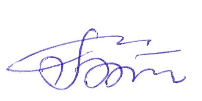 Руководитель ГПС 			Батицкая Н.Г.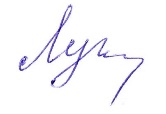 Секретарь 				Луткова И.В.
05.12.2017 годПредседатель:Н.Г. БатицкаяСекретарь:И.В. ЛутковаЧлены ГПС:МАОУ «СОШ №1» - 1 челМАОУ «СОШ №3» - 2 челМАОУ «СОШ №5» - 2 челМАОУ «СОШ №6» - 4 челМАОУ «СОШ №7» - 3 челМАОУ «СОШ №8» - 5 челМАОУ «СОШ №10» - 2 челВступлениеОсобенности проверки олимпиадных заданий (Батицкая Н.Г.)«Особенности письменной работы в олимпиадных заданиях  по английскому языку» (Романенко О.В.)«Проверка раздела «Письмо» ОГЭ по английскому языку. Из опыта работы в региональной предметной комиссии» (Верхотурцева Г.А..)Практикум по проверке раздела «Письмо» в олимпиадных заданиях по английскому языку (Занкович А.В.)Заключение